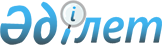 О некоторых вопросах административно-территориального устройства Северо-Казахстанской областиСовместное постановление акимата Северо-Казахстанской области от 21 июня 2019 года № 173 и решение Северо-Казахстанского областного маслихата от 21 июня 2019 года № 34/7. Зарегистрировано Департаментом юстиции Северо-Казахстанской области 28 июня 2019 года № 5462
      В соответствии с подпунктом 3) статьи 11 Закона Республики Казахстан от 8 декабря 1993 года "Об административно-территориальном устройстве Республики Казахстан", подпунктом 4) пункта 1 статьи 6 Закона Республики Казахстан от 23 января 2001 года "О местном государственном управлении и самоуправлении в Республике Казахстан", с учетом мнения представительных и исполнительных органов Айыртауского, Есильского, Кызылжарского, Тимирязевского районов и района Магжана Жумабаева, акимат Северо-Казахстанской области ПОСТАНОВЛЯЕТ и Северо-Казахстанский областной маслихат РЕШИЛ:
      1. Внести в административно-территориальное устройство Айыртауского, Есильского, Кызылжарского, Тимирязевского районов и района Магжана Жумабаева Северо-Казахстанской области следующие изменения:
      1) по Айыртаускому району:
      упразднить село Копа Володарского сельского округа с включением его территории в состав села Орловка Володарского сельского округа;
      упразднить село Алтын-булак Нижнебурлукского сельского округа с включением его территории в состав села Нижний-Бурлук Нижнебурлукского сельского округа;
      2) по Есильскому району:
      упразднить село Жаналык Заречного сельского округа и село Орталык Заречного сельского округа с включением их территорий в состав села Чириковка Заречного сельского округа;
      упразднить село Иверск Тарангульского сельского округа с включением его территории в состав села Тарангул Тарангульского сельского округа;
      3) по Кызылжарскому району:
      упразднить село Янцено Светлопольского сельского округа с включением его территории в состав села Знаменское Светлопольского сельского;
       упразднить село Николаевка Бугровского сельского округа с включением его территории в состав села Новогеоргиевка Бугровского сельского;
      упразднить село Лебедки Налобинского сельского округа с включением его территории в состав села Налобино Налобинского сельского округа;
      4) по Тимирязевскому району:
      упразднить село Аксу Белоградовского сельского округа с включением его территории в состав села Белоградовка Белоградовского сельского округа;
      упразднить село Нарынгуль Есильского сельского округа с включением его территории в состав села Есиль Есильского сельского округа;
      5) по району Магжана Жумабаева:
       упразднить село Барашки Конюховского сельского округа с включением его территории в состав села Конюхово Конюховского сельского округа;
      упразднить село Круглое Лебяжинского сельского округа с включением его территории в состав села Лебяжье Лебяжинского сельского округа;
      упразднить село Скворцовка Полудинского сельского округа с включением его территории в состав села Полудино Полудинского сельского округа;
      упразднить село Тельман Чистовского сельского округа с включением его территории в состав села Пролетарка Чистовского сельского округа.
      2. Областному и районному исполнительным органам Северо-Казахстанской области внести соответствующие изменения в учетные данные административно-территориальных единиц области и района.
      3. Коммунальным государственным учреждениям "Аппарат акима Северо-Казахстанской области" и "Аппарат Северо-Казахстанского областного маслихата" в установленном законодательством Республики Казахстан порядке обеспечить:
      1) государственную регистрацию настоящего совместного постановления акимата и решения маслихата в республиканском государственном учреждении "Департамент юстиции Северо-Казахстанской области Министерства юстиции Республики Казахстан";
      2) в течение десяти календарных дней со дня государственной регистрации настоящего решения направление его копии в бумажном и электронном виде на казахском и русском языках в филиал Республиканского государственного предприятия на праве хозяйственного ведения "Институт законодательства и правовой информации Республики Казахстан" Министерства юстиции Республики Казахстан по Северо-Казахстанской области для официального опубликования и включения в Эталонный контрольный банк нормативных правовых актов Республики Казахстан;
      3) размещение настоящего совместного постановления акимата и решения маслихата на интернет-ресурсе акимата Северо-Казахстанской области и Северо-Казахстанского областного маслихата после его официального опубликования.
      4. Контроль за исполнением настоящего совместного постановления акимата и решения маслихата возложить на заместителя акима Северо-Казахстанской области по курируемым вопросам и руководителя аппарата областного маслихата.
      5. Настоящее совместное постановление и решение вводится в действие по истечении десяти календарных дней после дня его первого официального опубликования.
					© 2012. РГП на ПХВ «Институт законодательства и правовой информации Республики Казахстан» Министерства юстиции Республики Казахстан
				
      Исполняющий обязанности 
акима 
Северо-Казахстанской области 

М. Тасмаганбетов

      Председатель сессии 
Северо-Казахстанского 
областного маслихата 

А. Сапаров

      Секретарь 
Северо-Казахстанского 
областного маслихата 

В. Бубенко
